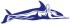 VýsledkyPlaveckého oddílu Frýdek-Místekza rokTermínová listina 2014      (bez záruky)(zpět)Výkony v roce 2013  200 PZNejmladší 25m   (zpět)Webové adresy klubů (zpět)Nejlepší výkony podle věku – ženy  (zpět)ÚČASTNÍCI PŘEBORŮ A OFICIALNÍCH ZÁVODŮ v r. 2013 (zpět)VÝSLEDKY  NA POHÁRECH 11 LETÝCHLETNÍ POHÁR ČR ( část MORAVA) V PROSTĚJOVĚ          (zpět)ZIMNÍ POHÁR ČR ( část MORAVA) V OPAVĚVÝSLEDKY  NA POHÁRECH 10 LETÝCHLETNÍ POHÁR ČR ( část MORAVA) V KARVINÉZIMNÍ POHÁR ČR ( část MORAVA) V TŘEBÍČI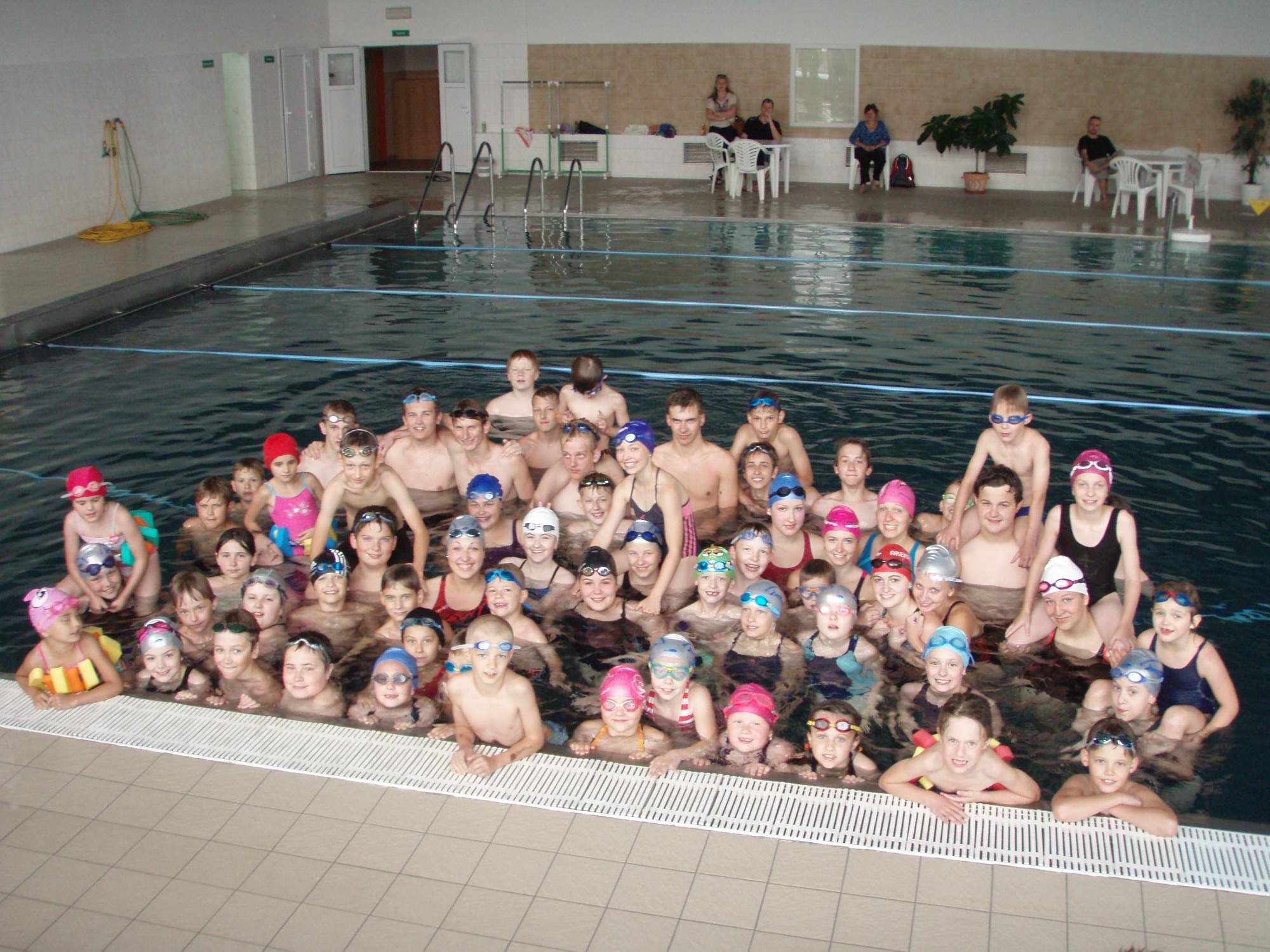 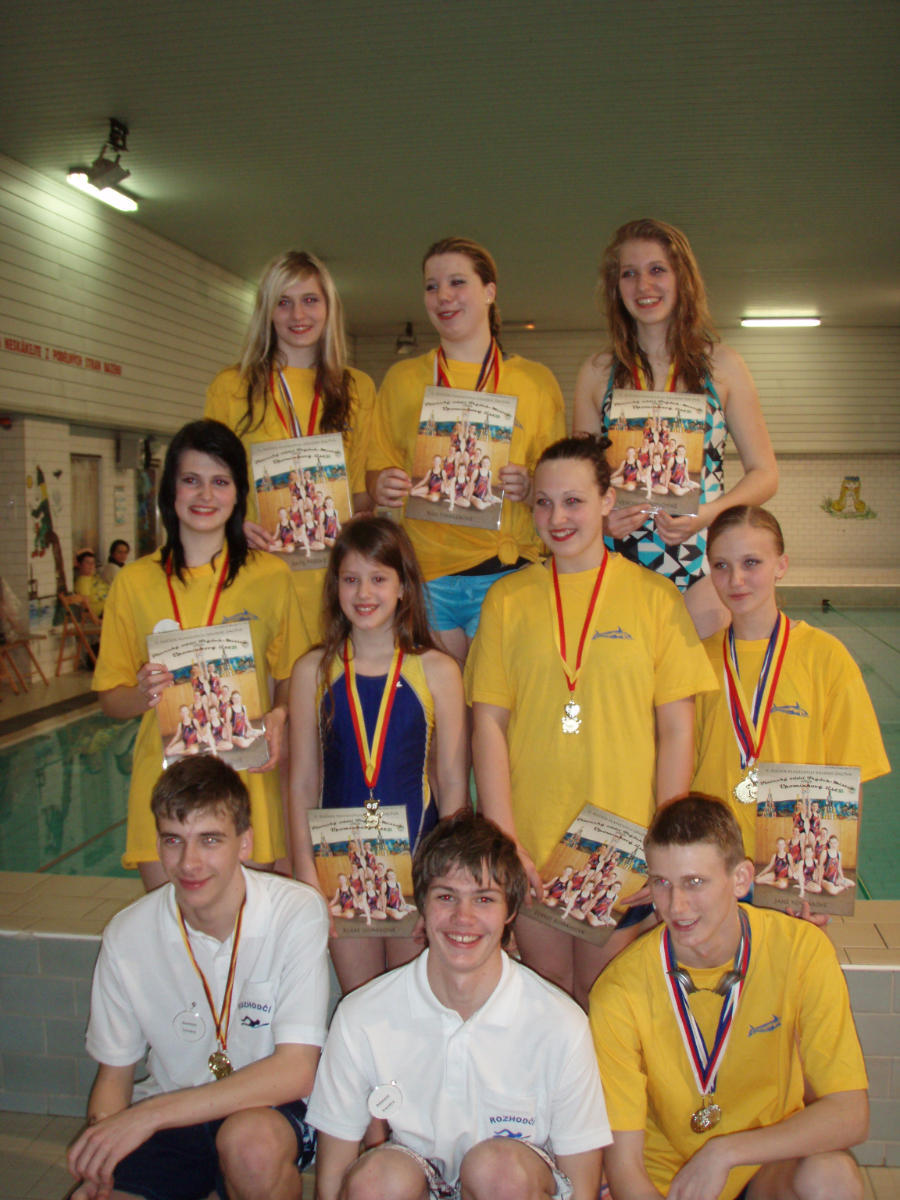 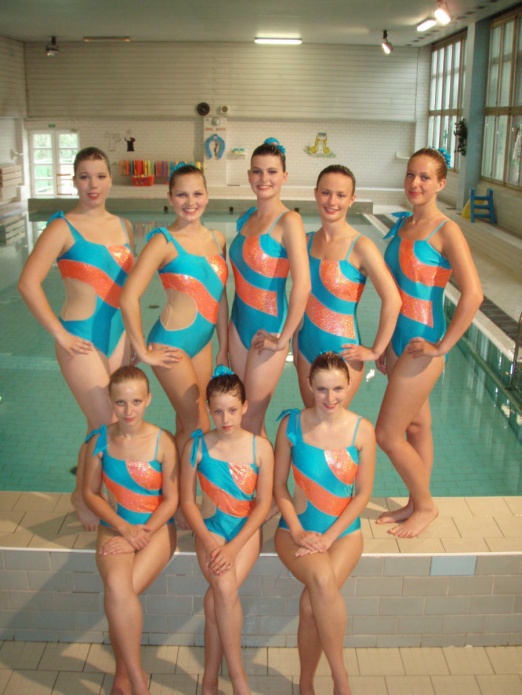 Zleva horní řada: Pešová Bára, Šindlerová Bára, Novotná Veronika Řada uprostřed: Šírová Dominika, Ličmanová Klára, Kodajková Tereza, Kouláková JanaDolní řada: Hudeček Filip, Hrdina Tomáš, Janák Martin (akvabely a jejich technické zázemí)Výkony ve statistice plaveckého svazu    (zpět)50VZ    100VZ    200VZ     400VZ                         50VZm       100VZm    200VZm        400VZm50Z    100Z     200Z        800VZ                        50Zm      100Zm       200Zm      800VZm50P  100P     200P                                               50Pm      100Pm       200Pm      1500VZm50M          100M       200M                              50Mm            100Mm        200Mm100 OPZ     200 OPZ    400 OPZ                                           100 OPZm      200 OPZm   400 OPZm Výsledky V. letní olympiády dětí a mládeže 2011  Olomouc 2011http://www.olympic.cz/odm2013  VI.letní Olympiáda dětí a mládeže Zlín 2013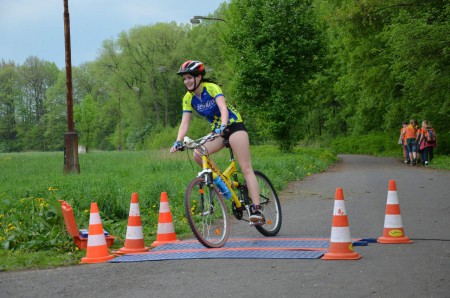 Dětské dny triatlonu 1První snímky a ohlasy jsou ohromné!Od rána vše probíhalo v duchu  očekávání... znovu čísla na lýtko, čip, který snímá časy...voda...kolo...běh...a moře pampelišek! Ráno závodníci odplavali na bazéně 11. ZŠ. Každý podle své věkové kategorie.        8-9 let (50m - 1km - 500m)   10-11 let (100m - 2km - 1km)   12-13 let (150m - 3km - 1,5km)   14-15 let (200m - 4km - 2km)   16-18 let  (250 m - 5 km - 2,5 kmVýsledky (7)8-11let termínsoutěžmístopřihl. dourčeno pro25.1.-26.1Brněnský tučňáčekBrno18.12004 a ml.!1.a 2.3VC Opavy Opava2003 a st.15.3.Karvinský motýlkářský trojbojKarvináod nejmladších!22 23.3GP Bruntál v plaveckém pětibojiBruntál16.3.2004 a st.!?RUNDA 3/CIESZYN?2004a st.!29.3Velká cena Olomouce (50m) Olomouc?12.3bez kategorií!5.4Velká cena KopřivniceKopřivnice2004 a st.!12.4.O mokrého EmanaProstějov25.3.06 až 01?19.4.Cena osvobození VyškovaVyškov?(11.3.)2004 a st.??(?)Cena FMFrýdek-Místek?od nejmladších!?(26.4)O pohár JavořinyUherský Brod?2000 a ml.??(3.5)Vsetínský krpec(Vsetín)?2004 a st.!?RUNDA4/CIESZYN?2004 a st.!?(17.5)Moravskoslezská liga nejml.žactvaKopřivnice?2007-2002!9.a10.5.MOPŽKarviná(30.4.)od nejmladších!24.5.Ob. přebor ml. žactvaVsetín(22.5)2005až 2003!30a.31.5Obl přebor st. žactvaKopřivnice(14.5.)2002 až 2000!7. a 8.6.Letní pohár 10.let. žactva MoravaKarviná12.6.20047. a 8.6.Letní pohár 11.let. žactva MoravaZlín12.6.2003!14.6.Cena rytíře HronaNáchod?14-15.6.Let.mistr. ČR ml. žactvaChomutov (50m)29.5.2002!14-15.6.Let. mist. ČR st. žactvaPardubice29.5.2000, 199920-22.6Letní mistrovství ČR dorostuPlzeň Slovany5.6.1999 až 199620.9.Havířovská cena v plaváníHavířov!11.a12.10?Malá cena NJ Nový Jičín(3.10)od nejmladších!11.10.Vyškovský hrošíkVyškov(6.10)2004 a ml.!?RUNDA 1/CIESZYN?2005 a st.!25.10.Velká cena ProstějovaProstějov14.10.nejml. až 2000?1.11.Pohár Jiráskova kraje…Náchod?7.a 8.11.MOPŽKarviná(28.10)od nejmladších!?VC TřinceTŘINEC?od nejmladších!22.11Obl. přebor ml. žactvaOpava(13.11)(2005) až 2003!28-29.11Obl. přebor st. žactvaKarviná(19.11)2002 až 2000!?RUNDA 2/CIESZYN?2004 a st.!6-7.12.Zim. pohár 10.let. žactvaVsetín27.11.20046-7.12.Zim.pohár 11.let. žactvaBrno-Lesná27.11.2003!13-14.12Zim. mistr. ČR ml. žáků 12letíTrutnov4.12.2002!13-14.12Zimní mistr. ČR st. Žáků 13Prostějov4.12.200113-14.12Zimní mistr. ČR st. Žáků 14Kopřivnice 4.12200018.12-21.12Zim. mistr. ČR sen. a dor.Plzeň19.11.1999 a starší50 Volný způsobženy(zpět)Kodajková Tereza199700:31,316. 11. 2013TřinecChlopčíková Karla20030:32,27. 12. 2013TřebíčJanáčková Vendula200200:32,4023. 11. 2013OpavaNepožitkováNatálie19970:33,5016. 11. 2013TřinecVelká Vendula19990:34,9016. 11. 2013TřinecVojtovičováNikol19970:35,2016. 11. 2013TřinecLičmanováKlára200200:35,2023. 11. 2013OpavaMückováMilena19990:39,5016. 11. 2013TřinecFukováKateřina200500:40,7016. 11. 2013KarvináRöschlová Anna199900:40,8016. 11. 2013TřinecŠírová Dominika199700:41,8016. 11. 2013TřinecFrankováVeronika200500:53,1016. 11. 2013TřinecTůmováMichaela200500:53,2016. 11. 2013Třinec50 VZmužiKaspar Štěpán199900:31,0016. 11. 2013TřinecLičman Šimon200000:32,2016. 11. 2013TřinecPajtl Matěj200200:33,2023 11. 2013OpavaJaníček Petr200000:34,8016. 11. 2013TřinecLaník Jakub200300:37,916. 11. 2013TřinecŠimík Adam200000:39,1016. 11. 2013TřinecHaškaFilip200200:41,0016. 11. 2013TřinecMrázek Petr200300:43,109. 11. 2013KarvináDrozdTomáš199900:44,3016. 11. 2013TřinecZamorskýOndřej200400:53,6016. 11. 2013TřinecChlopčíkSamuel200500:56,3016. 11. 2013Třinec50 ZženyKodajkováTereza199700:38,3016. 11. 2013TřinecJanáčková Vendula200200:38,9016. 11. 2013TřinecChlopčíkováKarla200300:38,9430. 11. 2013CieszynVelká Vendula199900:45,3016. 11. 2013TřinecMatusíkováMichaela199800:46,8016. 11. 2013TřinecDorociakováNatálie200100:55,0016. 11. 2013TřinecBlahutováLucie200501:08,9016. 11. 2013Třinec50ZmužimužiPAJTLMatějMatějMatějMatěj2002200200:41,9900:41,9916. 3. 201316. 3. 2013KarvináLaníkJakubJakubJakubJakub2003200300:48,8000:48,809. 11. 20039. 11. 2003KarvináMrázekPetrPetrPetrPetr2003200300:52,7000:52,709. 11. 20039. 11. 2003Karviná50 M50 M50 M50 MženyChlopčíkováChlopčíkováChlopčíkováKarlaKarla20032003200300:37,98. 12. 20138. 12. 2013TřebíčTřebíčJanáčkováJanáčkováJanáčkováVendulaVendula20022002200200:40,008. 11. 20138. 11. 2013KarvináKarvináLičmanováLičmanováLičmanováKláraKlára2002200220020:45,3023. 11. 201323. 11. 2013OpavaOpavaMückováMückováMückováMilenaMilena1999199919990:46,1021. 9. 201321. 9. 2013HavířovHavířovVelkáVelkáVelkáVendulaVendula1999199919990:49,5021. 9. 201321. 9. 2013HavířovHavířovFukováFukováFukováKateřinaKateřina2005200520050:51,208. 11. 20138. 11. 2013KarvináKarviná50 M50 M50 M50 MmužiLaníkLaníkLaníkJakubJakub20032003200300:49,88. 12. 20138. 12. 2013TřebíčTřebíč50 P50 P50 PženyBabicová TerezaTerezaTereza1994199400:40,310. 11. 2012TřinecChlopčíkováKarlaKarlaKarla2003200300:41,108. 12. 2013TřebíčVojtovičová NikolaNikolaNikola1997199700:42,816. 11. 2013TřinecNEPOŽITKOVÁNatálieNatálieNatálie1997199700:43,816. 11. 2013TřinecJANÁČKOVÁVendulaVendulaVendula2002200200:45,7618. 5. 2013CieszynLIČMANOVÁKláraKláraKlára2002200200:46,0016. 11. 2013KarvináKupcováAnnaAnnaAnna1996199600:46,6016. 11. 2013TřinecŠírová DominikaDominikaDominika1997199700:46,9016. 11. 2013TřinecMatusíkováMatusíkováMichaelaMichaela1998199800:48,5016. 11. 2013TřinecMückováMückováMilenaMilena1999199900:49,2021. 9. 2013HavířovVELKÁVendulaVendulaVendula1999199900:50,811. 5. 2012Karviná - HraniceRöschlováAnnaAnnaAnna1999199900:52,416. 11. 2013TřinecDorociáková NatálieNatálieNatálie2001200100:56,616. 11. 2013TřinecBlahutováBlahutováLucieLucie2005200500:57,5016. 11. 2013TřinecTůmováTůmováMichaelaMichaela2005200500:57,6016. 11.2013TřinecFukováKateřinaKateřinaKateřina2005200500:59,316. 11. 2013Karviná - HraniceFrankováVeronikaVeronikaVeronika2005200501:04,116. 11. 2013Třinec50 P50 PmužimužiZamorskýOndřejOndřej200401:04,6016. 11. 201316. 11. 2013TřinecKodajek MatějMatěj199900:39,7016. 11. 201316. 11. 2013TřinecLičman ŠimonŠimon200000:39,8016. 11. 201316. 11. 2013TřinecOndráčekOskarOskar20000:44,3016. 11. 201316. 11. 2013TřinecJaníček PetrPetr20000:44,9016. 11. 201316. 11. 2013TřinecPAJTLMatějMatěj200200:46,626. 4. 20136. 4. 2013CieszynMRÁZEKPetrPetr200300:48,707. 12. 20137. 12. 2013TřebíčDrozdTomášTomáš199900:48,9016. 11. 201316. 11. 2013TřinecLaník JakubJakub200300:58,0010. 5. 201310. 5. 2013KarvináChlopčíkSamuelSamuel200500:59,4016. 11. 201316. 11. 2013TřinecHaškaFilipFilip200200:59,8016. 11. 201316. 11. 2013Třinec100 PZ    (zpět)100 PZ    (zpět)ženyMückováMilenaMilena1999199901:40,0016. 11. 2013TřinecFukováKateřinaKateřina2005200502:04,1016. 11. 2013TřinecJANÁČKOVÁVendulaVendula2002200201:24,407. 12. 2013OpavaCHLOPČÍKOVÁKarlaKarla200320031:24,1630. 11. 2013CieszynLIČMANOVÁKláraKlára2002200201:33,7016. 11. 2013Karviná100 PZmužiKASPARŠtěpán199901:23,6016. 11. 2013Karviná - HranicePajtl Matěj200201:29,5016. 11. 2013TřinecHolinkaDaniel20011:36,7010. 5. 2013KarvináLaník Jakub200301:44,2016. 11. 2013Třinec100 VZ100 VZženyCHLOPČÍKOVÁKarlaKarla2003200301:17,1016. 11. 2013TřinecVelkáVendulaVendula1999199901:18,9016. 11. 2013Třinec100 VZ100 VZ100 VZmužimužiKaspar Kaspar ŠtěpánŠtěpán19991999199901:08,0001:08,0011. 5. 201311. 5. 2013KarvináKarvináPajtl Pajtl MatějMatěj20022002200201:15,4001:15,4016. 11. 201316. 11. 2013TřinecTřinecHOLINKAHOLINKADanielDaniel20012001200101:18,6001:18,6011. 5. 201311. 5. 2013KarvináKarvináLaníkLaníkJakubJakub2003200320031:32,401:32,409. 11. 20139. 11. 2013KarvináKarvináMrázekMrázekPetrPetr2003200320031:43,001:43,005. 10. 20135. 10. 2013VyškovVyškov100 ZženyženyJANÁČKOVÁVendulaVendulaVendulaVendula20022002200201:23,3001:23,307. 12. 20137. 12. 2013OpavaOpavaChlopčíkováKarlaKarlaKarlaKarla2003200320031:32,701:32,7012. 10. 201312. 10. 2013VyškovVyškovVelkáVendulaVendulaVendulaVendula19991999199901:39,4001:39,409. 11. 20139. 11. 2013KarvináKarviná100ZmužiPAJTLMatěj200201:27,007. 12. 2012OpavaLaníkJakub20031:44,0023. 11. 2013Opava100 PženyženyCHLOPČÍKOVÁKarla200301:32,87. 12. 20137. 12. 20137. 12. 2013TřebíčJANÁČKOVÁVendula200201:35,708. 11. 20138. 11. 20138. 11. 2013KarvináLIČMANOVÁKlára200201:46,602. 11. 20122. 11. 20122. 11. 2012Karviná MückováMilena199901:48,9021. 9. 301321. 9. 301321. 9. 3013HavířovHŘÍVOVÁ  Helena200001:50,7010. 5. 201310. 5. 201310. 5. 2013CieszynVELKÁ Vendula 199901:51,1021. 9. 201221. 9. 201221. 9. 2012Havířov100 MženyChlopčíkováKarla20031:28,407. 12. 2013Třebíč100 P100 PmužiHolinkaHolinkaDanielDanielDaniel200120011:46,3010. 5. 201310. 5. 201310. 5. 201310. 5. 2013KarvináKarvináKarvináKarvináPAJTLPAJTLMatějMatějMatěj2002200201:40,308. 11. 20138. 11. 20138. 11. 20138. 11. 2013KarvináKarvináKarvináKarvináMRÁZEK  MRÁZEK  PetrPetrPetr20032003 1:50,008. 12. 20138. 12. 20138. 12. 20138. 12. 2013TřebíčTřebíčTřebíčTřebíčLičman Ličman ŠimonŠimonŠimon200020001:29,108. 11. 20138. 11. 20138. 11. 20138. 11. 2013KarvináKarvináKarvináKarvináJaníčekJaníčekPetrPetrPetr200020001:43,9010. 5. 201310. 5. 201310. 5. 201310. 5. 2013KarvináKarvináKarvináKarviná200 VZ         (zpět)200 VZ         (zpět)200 VZ         (zpět)ženyženyLičmanováLičmanováLičmanováKláraKlára200220023:00,703:00,708. 11. 20138. 11. 20138. 11. 20138. 11. 2013Karviná Karviná Karviná 200 VZ200 VZ200 VZmužimužimužimužiPajtlPajtlMatějMatěj200220022:42,708. 12. 20138. 12. 20138. 12. 20138. 12. 20138. 12. 20138. 12. 2013OpavaOpavaLaníkLaníkJakubJakub200320033:07,907. 12. 20137. 12. 20137. 12. 20137. 12. 20137. 12. 20137. 12. 2013TřebíčTřebíč200 PženyženyženyJanáčkováVendulaVendulaVendula200220023:27,203:27,203:27,209. 11. 20139. 11. 20139. 11. 20139. 11. 2013KarvináKarvináKarvináLičmanováKláraKláraKlára200220023:34,403:34,403:34,409. 11. 20139. 11. 20139. 11. 20139. 11. 2013KarvináKarvináKarvináCHLOPČÍKOVÁKarlaKarlaKarla2003200303:42,8403:42,8403:42,845. 10. 20135. 10. 20135. 10. 20135. 10. 2013CieszynCieszynCieszynCHLOPČÍKOVÁKarla200303:04,008. 12. 2013TřebíčJanáčkováVendula20023:02,208. 12. 2013Opava400 VZmužiPAJTLMatěj20025:44,0023. 11. 2013Opava25 VZFukováApolenka200700:51,7016. 11. 2013Třinec25PFukováApolenka200700:35,0016. 11. 2013Třinec25VZChlopčíkováAlena200600:33,8016. 11. 2013Třinec25PChlopčíkováAlena200600:38,3016. 11. 2013Třinec25VZTkadlecováAmálie20060:34,8016. 11. 2013Třinec25PTkadlecováAmálie20060:40,1016. 11. 2013Třinec25ZTkadlecováAmálie20060:32,9016. 11. 2013Třinec25VZLednickáHelena200600:35,5016. 11. 2013Třinec25PLednickáHelena20060:39,2016. 11. 2013Třinec25ZLednickáHelena20060:34,9016. 11. 2013Třinec25PMrázekTomáš20070:37,7016. 11. 2013Třinec25ZMrázekTomáš20070:42,1016. 11. 2013TřinecAbsolutní rekordy plaveckého oddílu k 31. 12. 2013(zpět)50 VZ Kodajková/201200:30,50TřinecKaspar/201300:30,90Třinec50Z Kodajková/201100:38,28CieszynKodajek/200900:41,60Karviná50PBabicová /201200:40,30TřinecKodajek/201200:38,50Třinec50MKodajková/201000:36,20KarvináKodajek/201000:37,41Vsetín100PZBabicová /201201:20,30TřinecKodajek/201101:21,40Karviná100VZKodajková/201201:08,50CieszynKaspar/201301:08,00Karviná100ZJanáčková/201301:23,30OpavaPajtl/201301:27,00Opava100PChlopčíková/201301:32,80TřebíčKodajek/201201:27,50Karviná100MKodajková/200901:25,00VsetínKodajek/201001:27,30Karviná200PZJanáčková/201303:02,20OpavaKodajek/201102:55,60Karviná200VZKodajková/201202:29,10CieszynPajtl/201302:42,70Opava200ZJanáčková/20132:59,00OpavaPajtl/201303:13,39Cieszyn200PJanáčková/201303:31,50KarvináKodajek/201103:09,90Karviná200MKodajková/201003:11,97KopřivniceKodajek/201003:22,14Karviná400VZKodajková/201005:22,50KopřivnicePajtl/20135:44,0Opava400PZxxXx800VZxxKodajek/200912:40,601500VZxxXxSEVERNÍ MORAVASEVERNÍ MORAVASEVERNÍ MORAVASTŘEDNÍ MORAVASTŘEDNÍ MORAVASTŘEDNÍ MORAVABohumínPkBohwww.plavanibohumin.czHolešovTjHol BruntálSjBrwww.sjbr.czKroměřížPSKrBřidličnáKoBřMohelniceSoMohhttp://www.plavanimohelnice.estranky.cz/Frenštát pod Radhoštěm TJFr  http://www.plavanifrenstat.estranky.cz/OlomoucUnOlhttp://www.plavani-olomouc.cz/Frýdek-MístekLSKFMwww.plavanifrydekmistek.czProstějovPoProwww.swimm-pv.czFrýdek-MístekPOFMwww.plavanifm.czPřerovSpPřhttp://www.plavaniprerov.cz/HavířovSlHawww.slha.czŠumperkTJŠumhttp://www.plavanisumperk.czJeseníkPKJesUherské HradištěSlUHhttp://www.pouh.estranky.cz/KarvináKoKawww.kosatkykarvina.czUherský BrodSpUBwww.plavani.ub.czKopřivniceKopřwww.kvskoprivnice.czVyškovKPSVywww.kpsvyskov.hys.czKrnovTJKrwww.tjkr.webnode.czZábřehPKZáhttp://www.pkza.ic.cz/Nový JičínPKNJwww.pknj.czZlínZlínwww.zlinswim.czOpavaKPSOpwww.kpsopava.webnode.czZlínZlPKwww.zlinskyplaveckyklub.czOpavaSlOpwww.slezanopava.czJIŽNÍ MORAVAJIŽNÍ MORAVAJIŽNÍ MORAVAOrlováMlOrBlanskoASKBlhttp://ask-plavani.webnode.czOstravaKPSOswww.kpsostrava.czBoskoviceMiBohttp://www.plavaniboskovice.czRožnov pod RadhoštěmTJRo http://www.tjroznov.eu/informace/plavaniBrnoFaBrhttp://www.fabr.czTřinecTJTŽplavani-trinec.czBrnoFKBrhttp://www.plavem.czVsetínTJVswww.tjvs.estranky.czBrnoKomBrwww.kometaplavani.czVYSOČINA (moravská část)VYSOČINA (moravská část)VYSOČINA (moravská část)BrnoPKKBrhttp://www.plavanikrokodyl.czJihlavaJPKhttp://www.jpkaxis.cz/BrnoPŠRBrhttp://www.psrybka.czTřebíčLaTřbwww.plaveckyoddiltrebic.czBrnoPVKBrhttp://www.masterspvk.czŽďár nad SázavouŽĎÁRhttp://www.plavcizr.cz/BrnoUnBrBřeclavDeBřehttp://www.delfin-breclav.czVÝCHODNÍ ČECHY (obvyklí účastníci na Moravě)VÝCHODNÍ ČECHY (obvyklí účastníci na Moravě)VÝCHODNÍ ČECHY (obvyklí účastníci na Moravě)HodonínSnHodhttp://www.plavanihodonin.cz(Hořovice)ReHořHustopečeKouHu http://pk-hustopece.webnode.cz/Hradec KrálovéPKHKhttp://www.pkhk.estranky.cz/KuřimPKKuhttp://www.plaveckyklubkurim.cz(Chrudim)PKCHrZnojmoTJZnhttp://www.znojemskeplavani.cz(Jičín)DeJičCieszynPolskowww.delfincieszyn.pl(Náchod)DeNáhttp://www.delfinnachod.czGoczałkowicePolskohttp://goczalkowicezdroj.pl(Pardubice)KVsPaPawlowicePolskowww.aquatica-pawlowice.plČeské BudějoviceKINwww.tjkin.czPlzeňSlPlwww.bazenslovany.czvěk50 VZ 50Z 50P50M100PZ10 a ml.Chlopčíková/2013Chlopčíková/2013Chlopčíková/2013Chlopčíková/2013Chlopčíková/201310 a ml.32,2038,9441,137,9            01:24,1611Janáčková/2013Janáčková/2013Janáčková/2013Janáčková/2013 Janáčková/201332,439,0045,76 40,0001:24,4012Kodajková/2009Kodajková/2009Kodajková/2009Kodajková/2009Kodajková/200932,741,646,4 37,401:24,813Kodajková/2010Kouláková/2011 Kodajková/2010Kodajková/2010Kodajková/201031,8 41,9543,336,201:21,914*Kodajková/2011*Kodajková/2011Kodajková/2011Kodajková/2011Kodajková/201131,0138,2845,338,301:22,615,16Kodajková/2012Kodajková/2013Vojtovičová/2012Kodajková/201230,5038,342,801:22,017a st. Babicová/2012Babicová/2012Babicová/2012                      31,7 40,31:20,3věk100VZ100Z100P100M200PZ10 a mlChlopčíková/2013Chlopčíková/2013Chlopčíková/2013Chlopčíková/2013Chlopčíková/2013             01:17,1             01:32,701:32,8                1:28,3:04,011*Kodajková/2008Janáčková/2013Janáčková/2013Kodajková/2008Kodajková/200801:20,201:23,3001:35,7001:48,303:02,212Kodajková/2009Kodajková/2009Kodajková/2009Kodajková/2009Kodajková/200901:12,0001:26,801:39,301:25,003:04,113Kodajková/2010Velká/201Kodajková/2010Kodajková/201001:10,25 1:52,3501:34,001:26,4814*Kodajková/2011*Kodajková/2011Kodajková/201101:08,8901:27,601:38,115,16Kodajková/2012ŠindlerováVojtovičová/201201:08,501:34,401:39,317a st. Věk200VZ200P200M400VZ800VZ10 a mlChlopčíková/201303:42,8411*Kodajková/2008Kodajková/200802:54,1403:27,212Kodajková/2009Kodajková/2009Kodajková/200902:36,203:21,805:41,313Kodajková/2010Vojtovičová/2010Kodajková/2010Kodajková/201002:31,804:20,303:11,9705:26,114Kodajková/2011Kupcová/2010Kodajková/201102:30,303:43,305:22,515,16Kodajková/2012Šindlerová/201002:29,103:43,717a st.Nejlepší výkony podle věku – muži (zpět)Nejlepší výkony podle věku – muži (zpět)Nejlepší výkony podle věku – muži (zpět)Nejlepší výkony podle věku – muži (zpět)Nejlepší výkony podle věku – muži (zpět)Nejlepší výkony podle věku – muži (zpět)Věk50 VZ 50Z 50P50M100PZ1500 VZ10 a mlKODAJEK/2009KODAJEK/2009KODAJEK/2009KODAJEK/2009KODAJEK/200900:33,0000:41,6000:42,8000:40,0901:23,6011*KODAJEK/2010Pajtl/2013 KODAJEK/2010KODAJEK/2010KODAJEK/201000:32,12 0:41,9900:41,1100:37,4101:24,7012KODAJEK/2011KODAJEK/2011KODAJEK/2011KODAJEK/201100:31,5000:41,2001:28,7001:21,4013Kaspar/2012KODAJEK/2012KODAJEK/2012KODAJEK/2012KODAJEK/201200:31,1000:41,6000:40,8000:39,7001:26,0014Kaspar/2013 Kaspar/2013 0:30,9 1:23,615,16KOVAŘÍK/2012JANÁK/201000:31,9000:42,517a st.JANÁK/201100:45,0věk100VZ100Z100P100M200PZ400PZ10 a mlKODAJEK/2009KODAJEK/2009KODAJEK/2009KODAJEK/2009KODAJEK/200901:12,3001:32,7001:34,1001:34,4003:09,0011*KODAJEK/2010Pajtl/2013 KODAJEK/2010KODAJEK/2010KODAJEK/201001:10,89 1:27,001:31,3001:27,3003:07,5012KODAJEK/2011KODAJEK/2011KODAJEK/2011KODAJEK/201101:12,2001:28,00 1:28,702:55,6013Kaspar/2012KODAJEK/2012KODAJEK/201201:09,6001:28,0001:27,501415,16*Kovařík/2012JANÁK/201001:13,2601:35,2017a st.JANÁK/201101:35,8věk200VZ200Z200P200M400VZ800VZ10 a mlKODAJEK/2009PAJTL/2013PAJTL/2012KODAJEK/2009KODAJEK/200902:45,20 3:13,3903:47,8706:21,4012:40,6011*Pajtl/2013 KODAJEK/2010KODAJEK/2010PAJTL/2013  2:42,703:12,2003:22,14 5:44,012KASPAR/2011KODAJEK/201102:48,9003:09,9013KASPAR/2012KODAJEK/201202:43,8003:11,601415,16JANÁK/201003:31,3017a st.Kaspar Štěpán99MOPŽj Karviná, MOPŽp Karviná,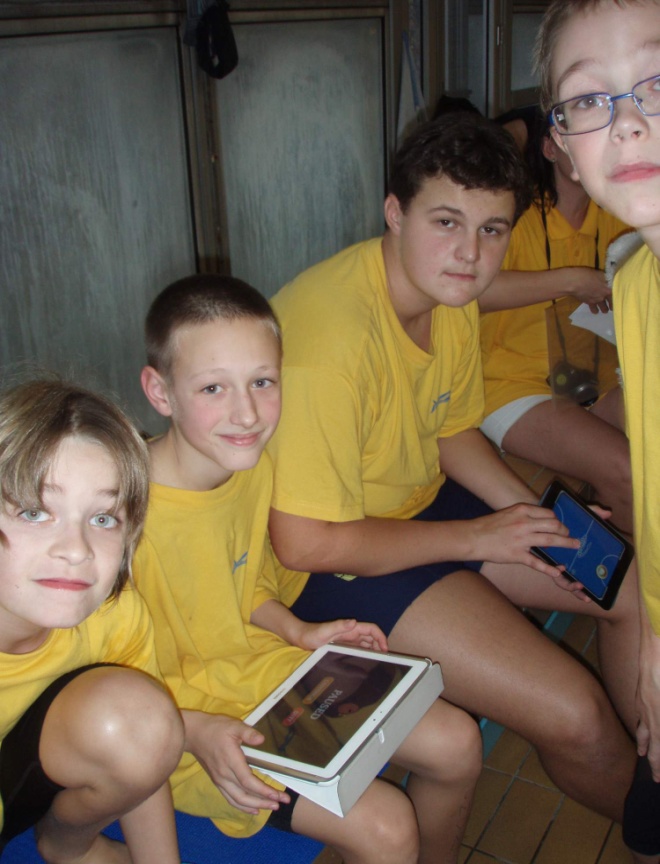 Velká Vendula99MOPŽj Karviná, Havířovská cena, MOPŽp Karviná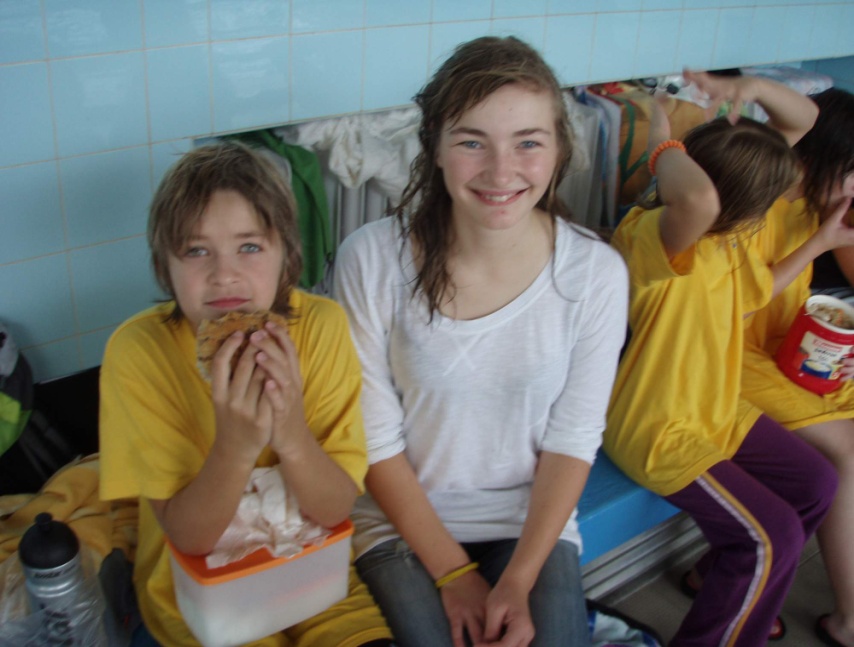 Mücková Milena99Havířovská cena,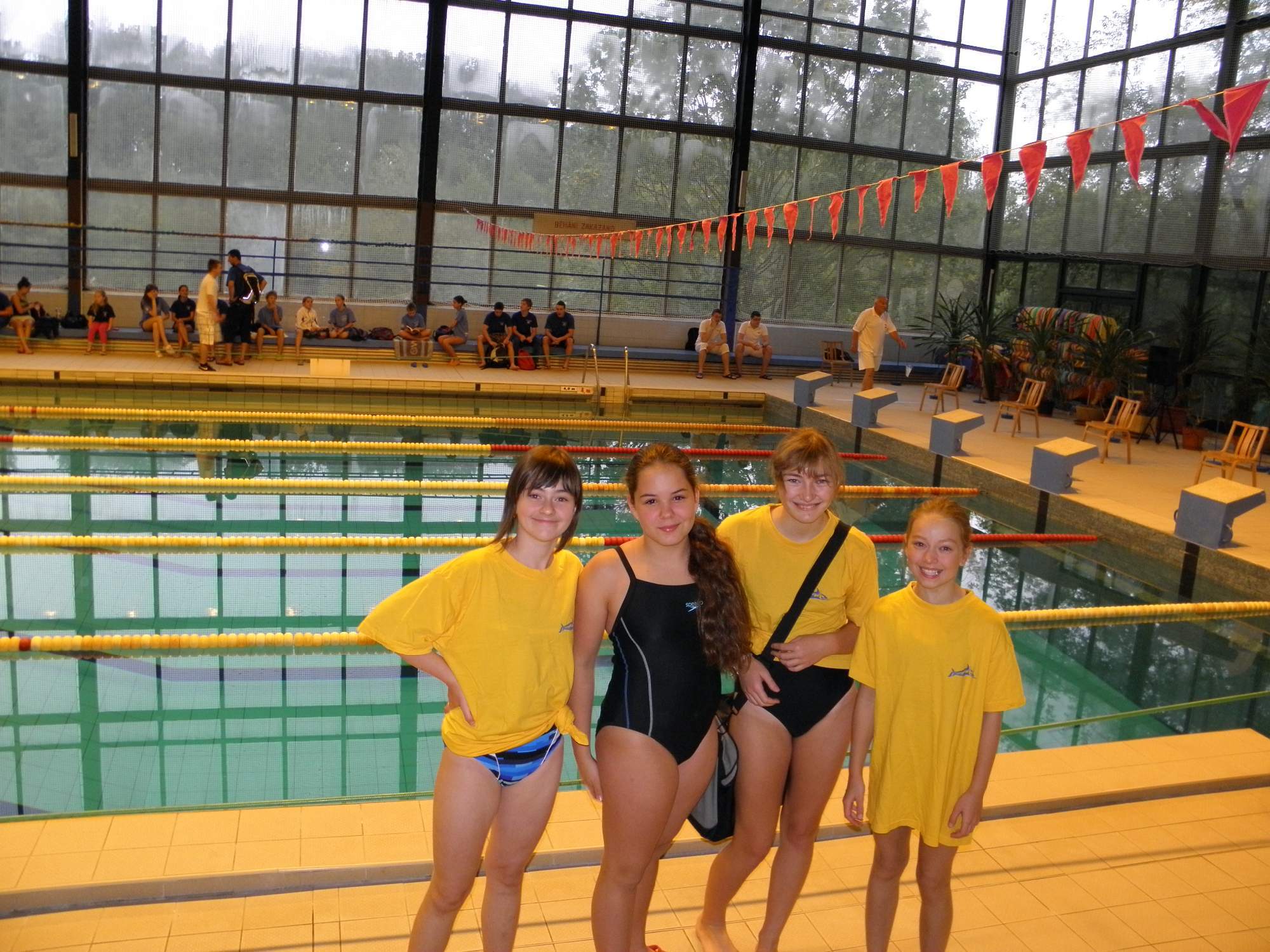 Hřívová Helena00MOPŽj Karviná 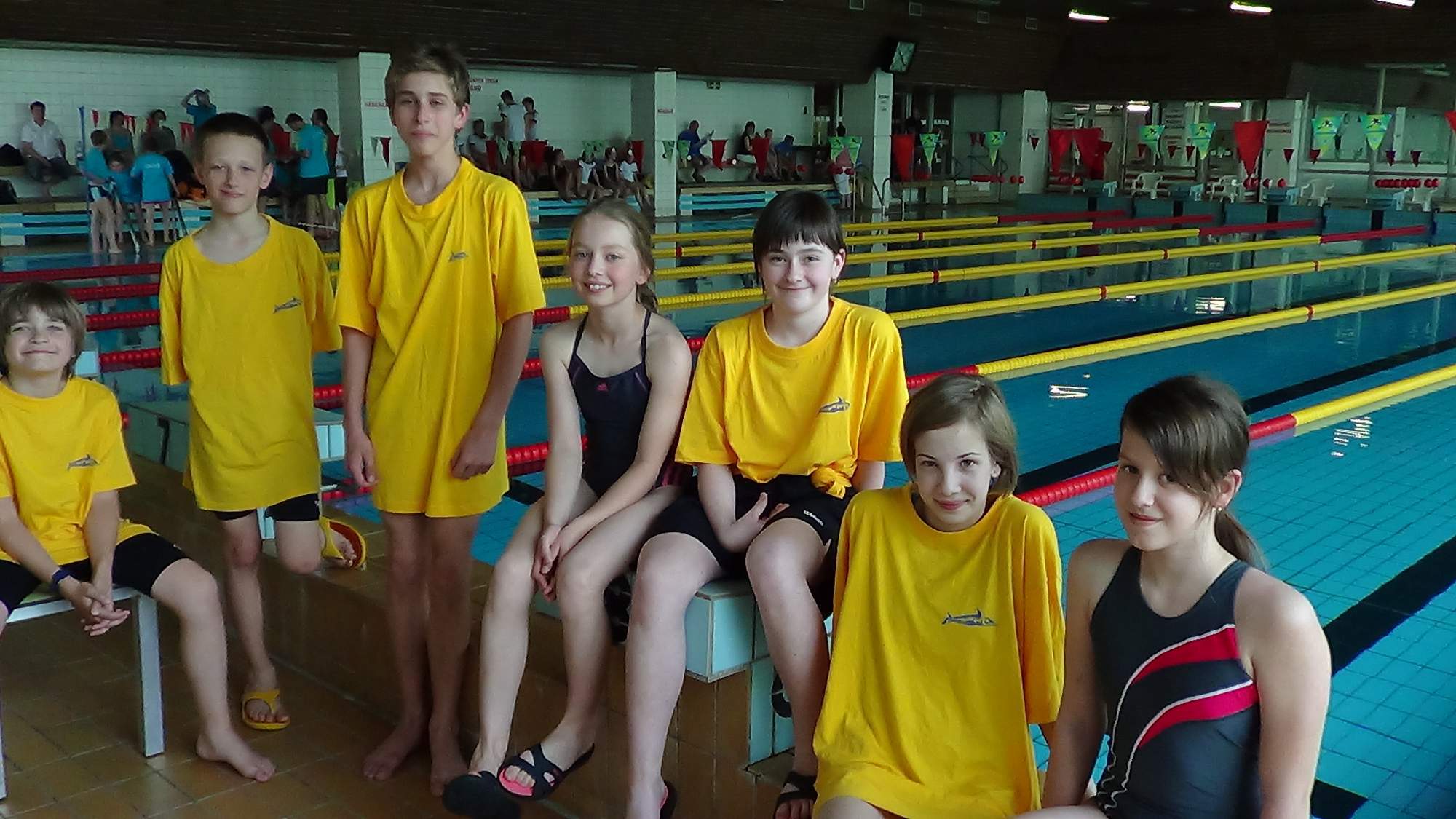 Janíček Petr00MOPŽj Karviná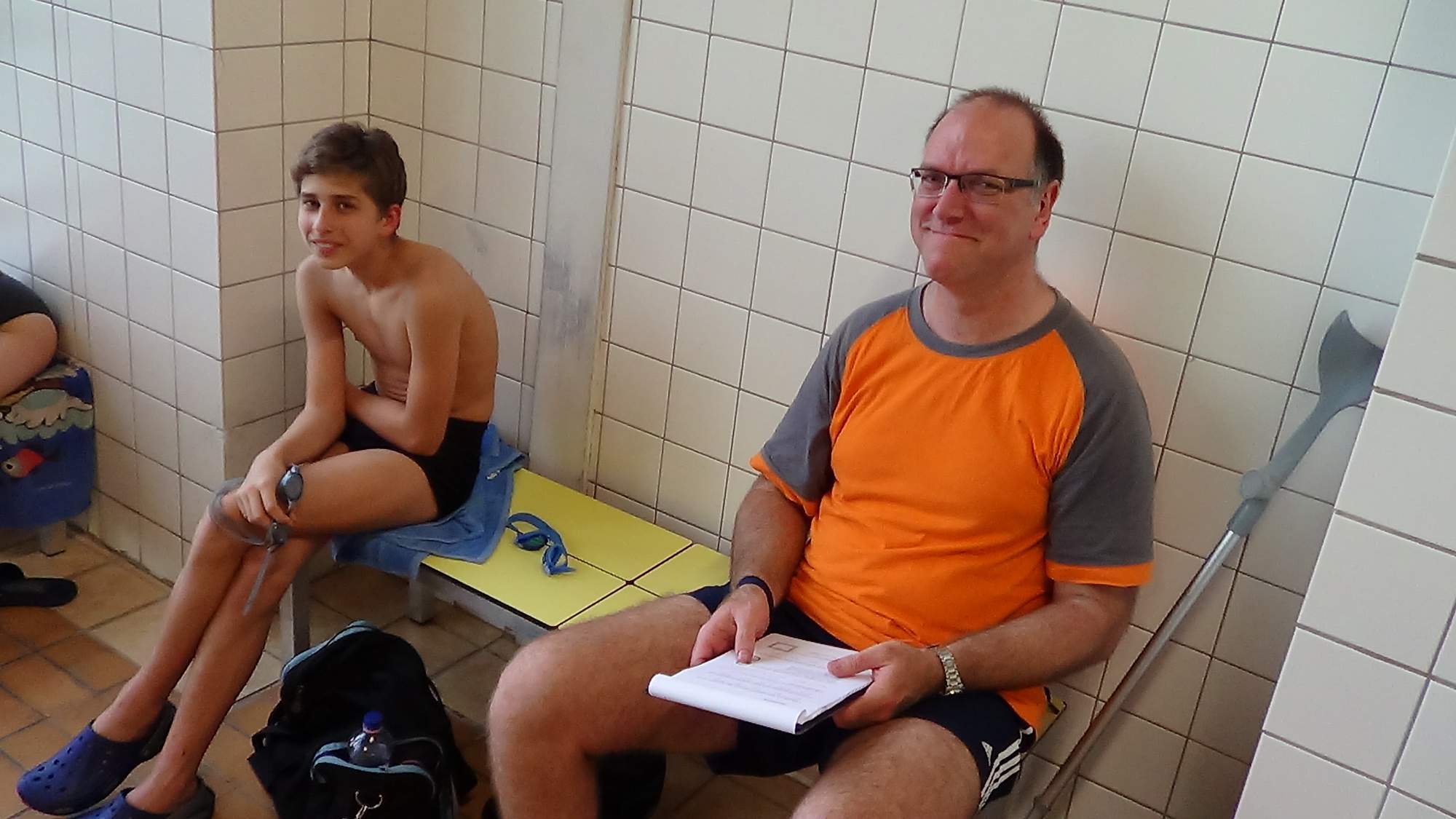 Ličman Šimon00Havířovská cena,MOPŽp Karviná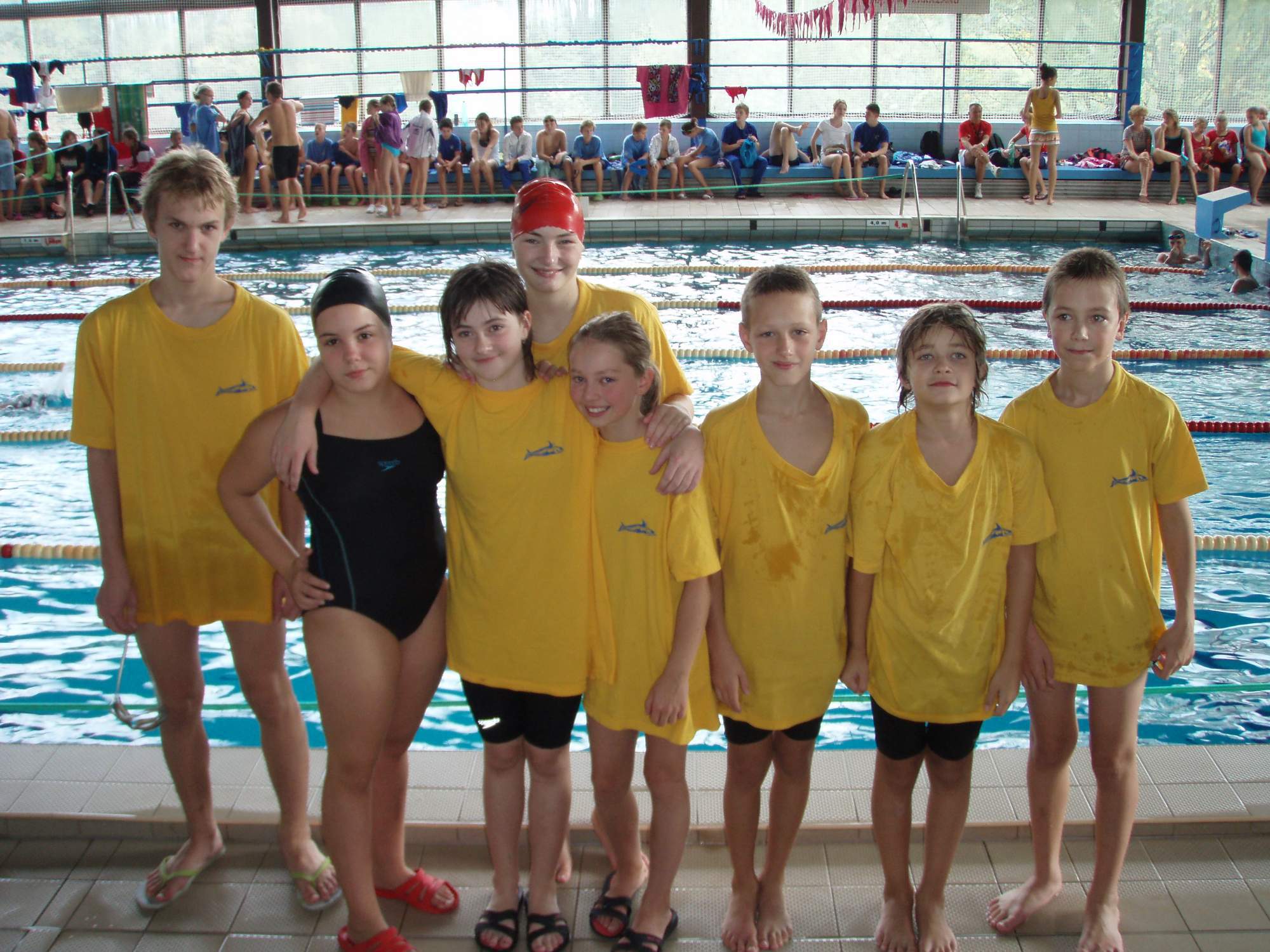 Holinka Daniel01MOPŽj Karviná, Runda IV finalna Cieszyn, 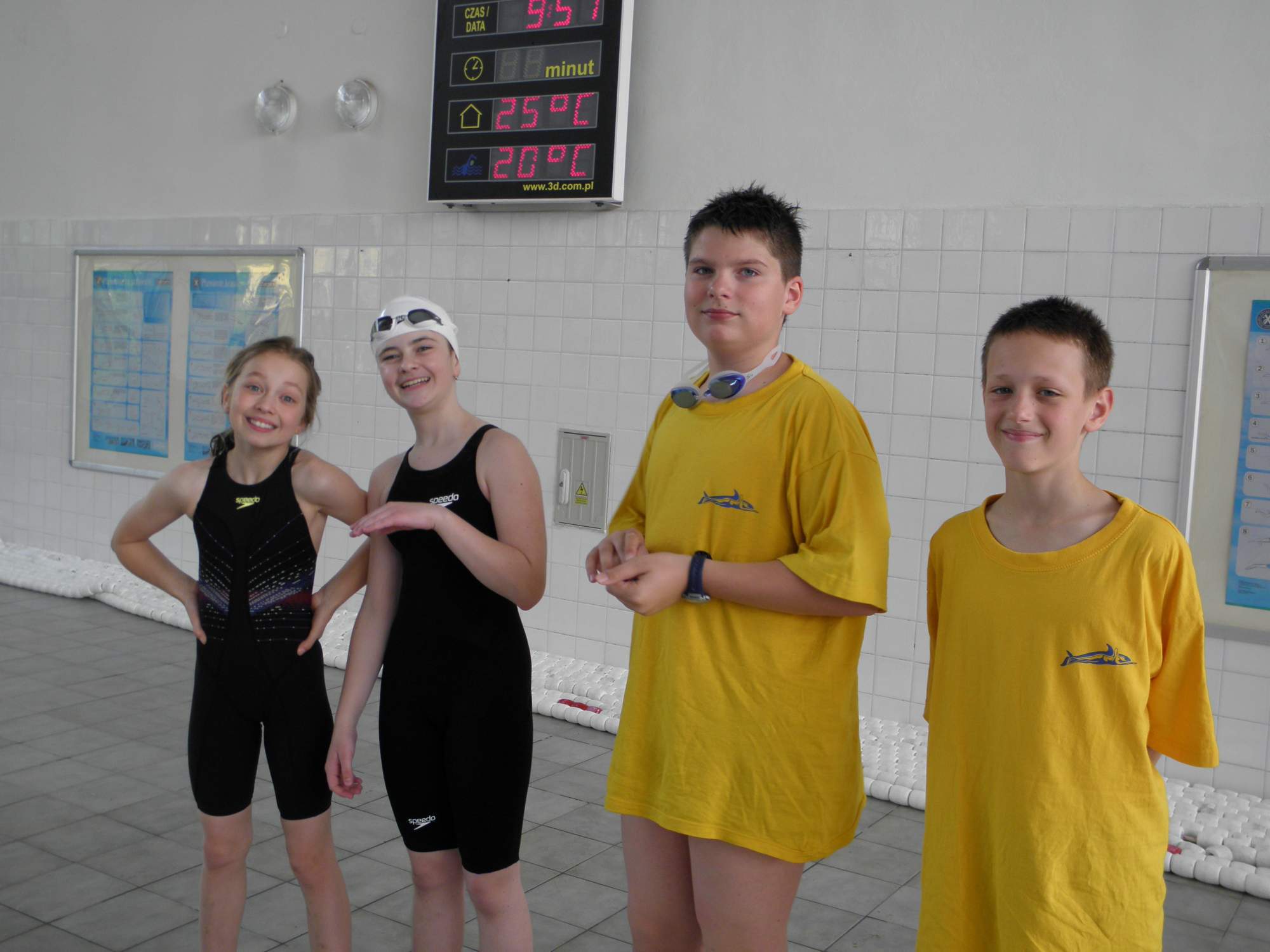 Janáčková Vendula02MOPŽjKarviná, MOPŽKarvináp,Puchar Delfin Cieszyn, VC Kopřivnice, Runda IV finalna Cieszyn, OPžj Karviná, LPČR 11letých Prostějov, Havířovská cena, Runda I Cieszyn,Šumperský čert, OPžp Opava , ZPČR 11letých Opava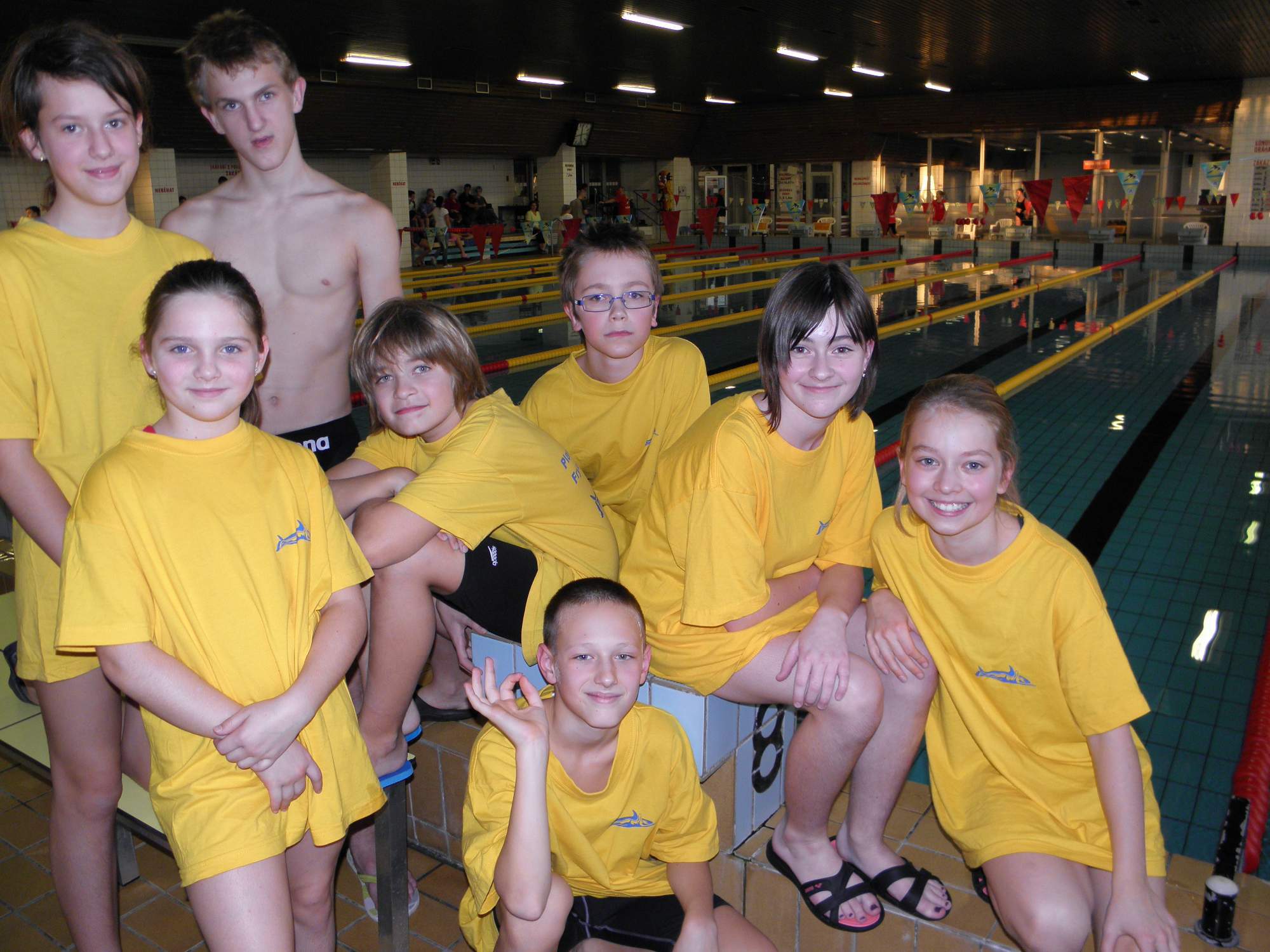 Ličmanová Klára02MOPŽj Karviná, MOPŽpKarviná, OPžj Karviná, LPČR 11letých Prostějov, OPžp Opava , ZPČR 11letých Opava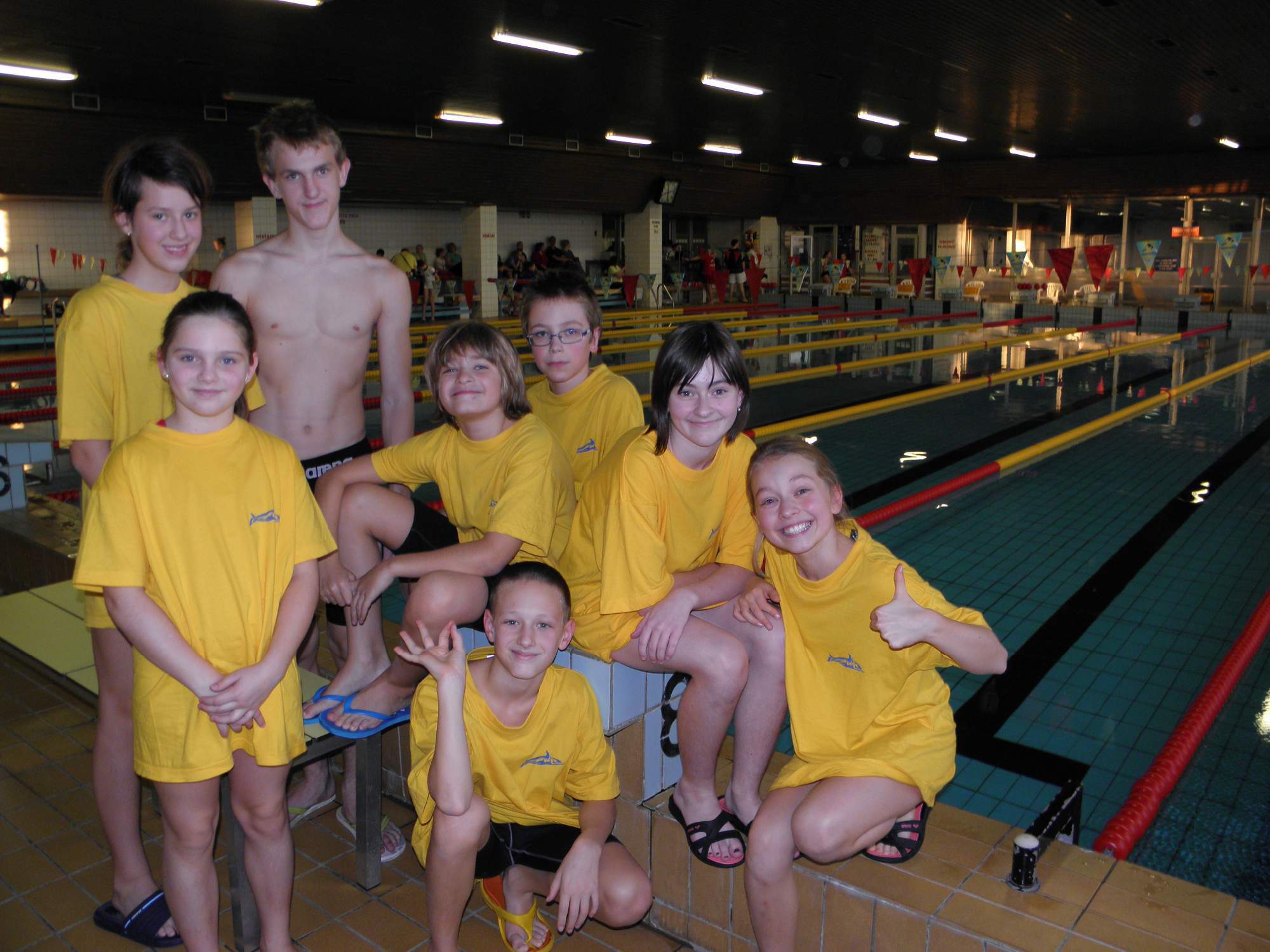 Pajtl Matěj02MOPŽKarvináj, KMT Karviná, Puchar Delfin Cieszyn, VC Kopřivnice, Runda IV finalna Cieszyn, OPžj Karviná, LPČR 11letých Prostějov, Havířovská cena, Runda I Cieszyn, Šumperský čert, OPžp Opava , ZPČR 11letých Opava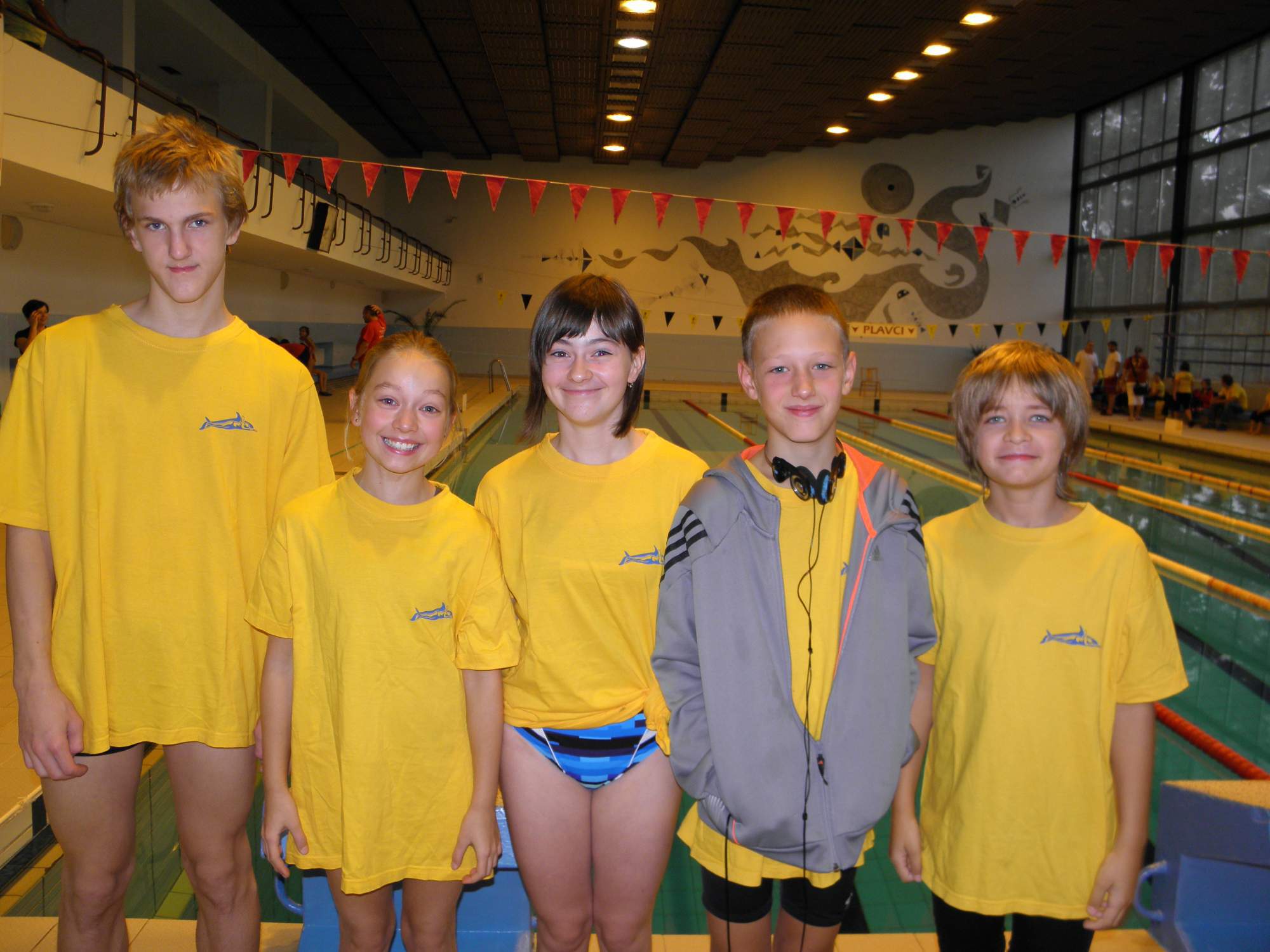 Vidláková Alžběta02MOPŽj Karviná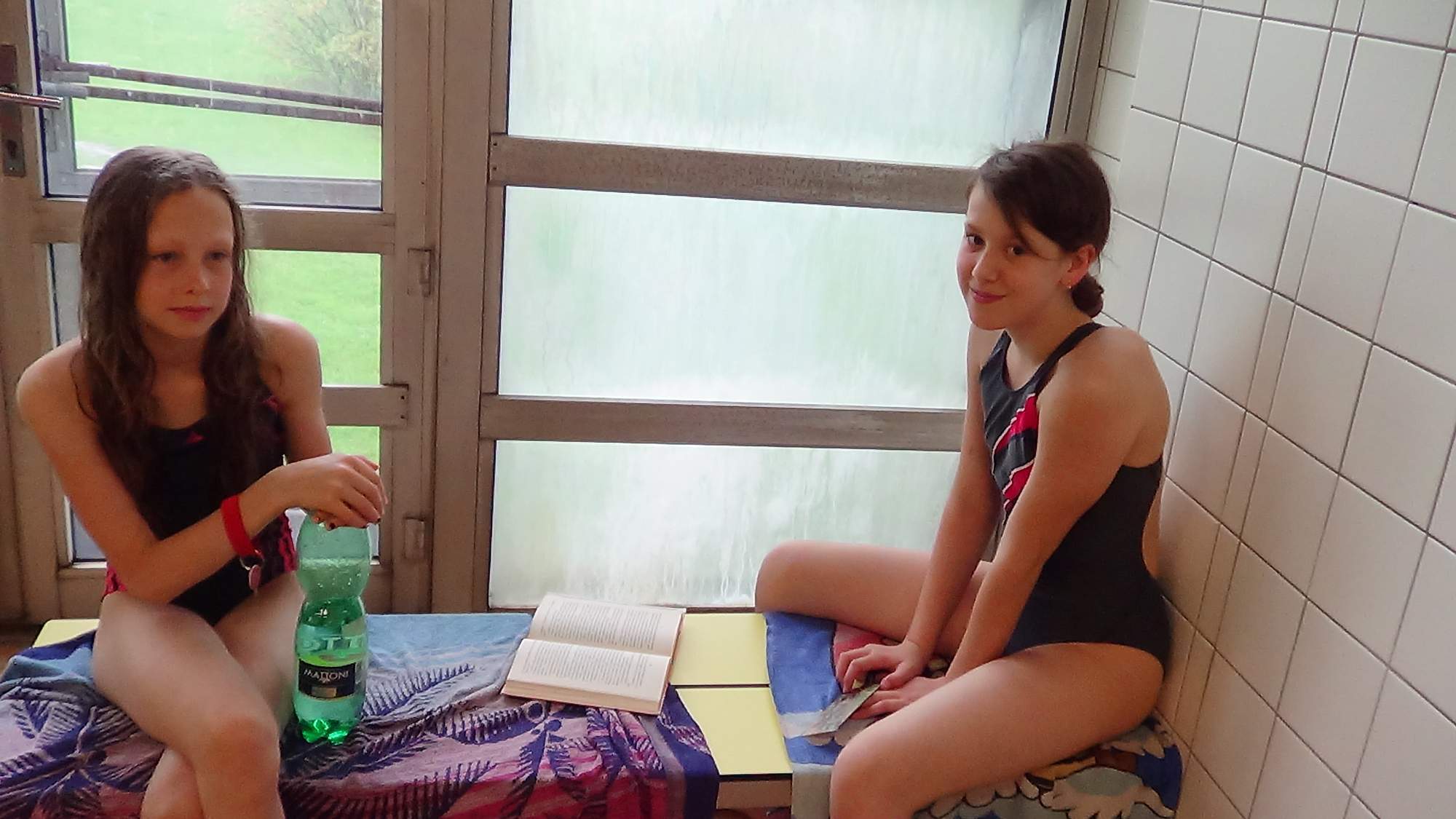 Chlopčíková Karla03MOPŽKarvináj, MOPŽpKarviná, Brněnský tučňáček,Blanenský závod,Vysočina Cup ve Žďáru, KMT Karviná, GP Bruntál,Puchar Delfin Cieszyn,Plavání na hranici Karviná, VC Kopřivnice,Valašský krpec Vsetín, Runda IV finalna Cieszyn, OPžj Karviná,LPČR 10letých Karviná, Havířovská cena,Runda I Cieszyn, Vyškovský Hrošík,MC Nového Jičína,VC Prostějova, Šumperský čert, OPžp Opava , ZPČR 10letých Třebíč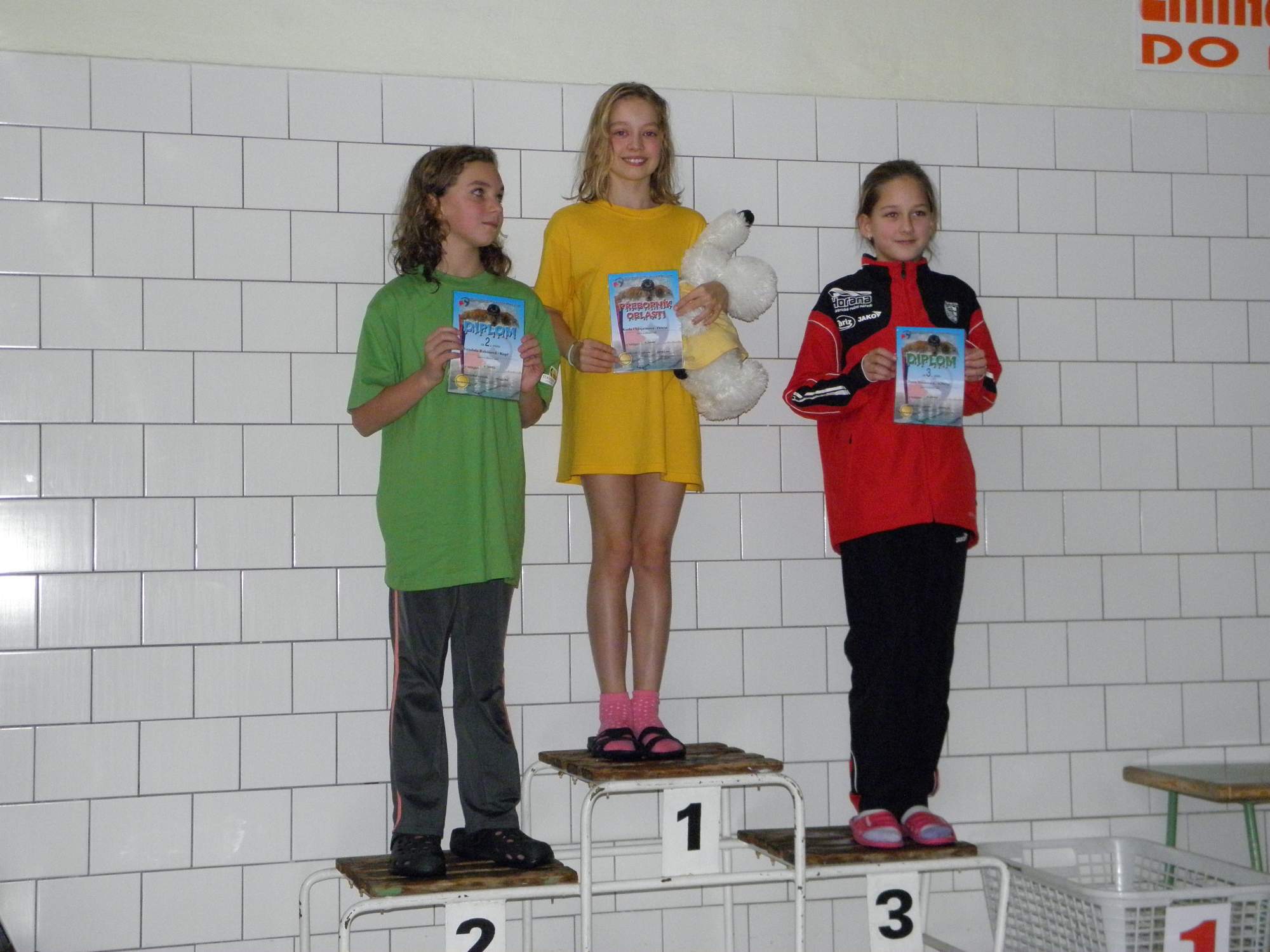 Mrázek Petr03MOPŽj Karviná,MOPŽp Karviná, Moravská liga v Kopřivnici, OPžj Karviná, LPČR 10letých Karviná, Havířovská cena, Vyškovský Hrošík, Šumperský čert, OPžp Opava , ZPČR 10letých Třebíč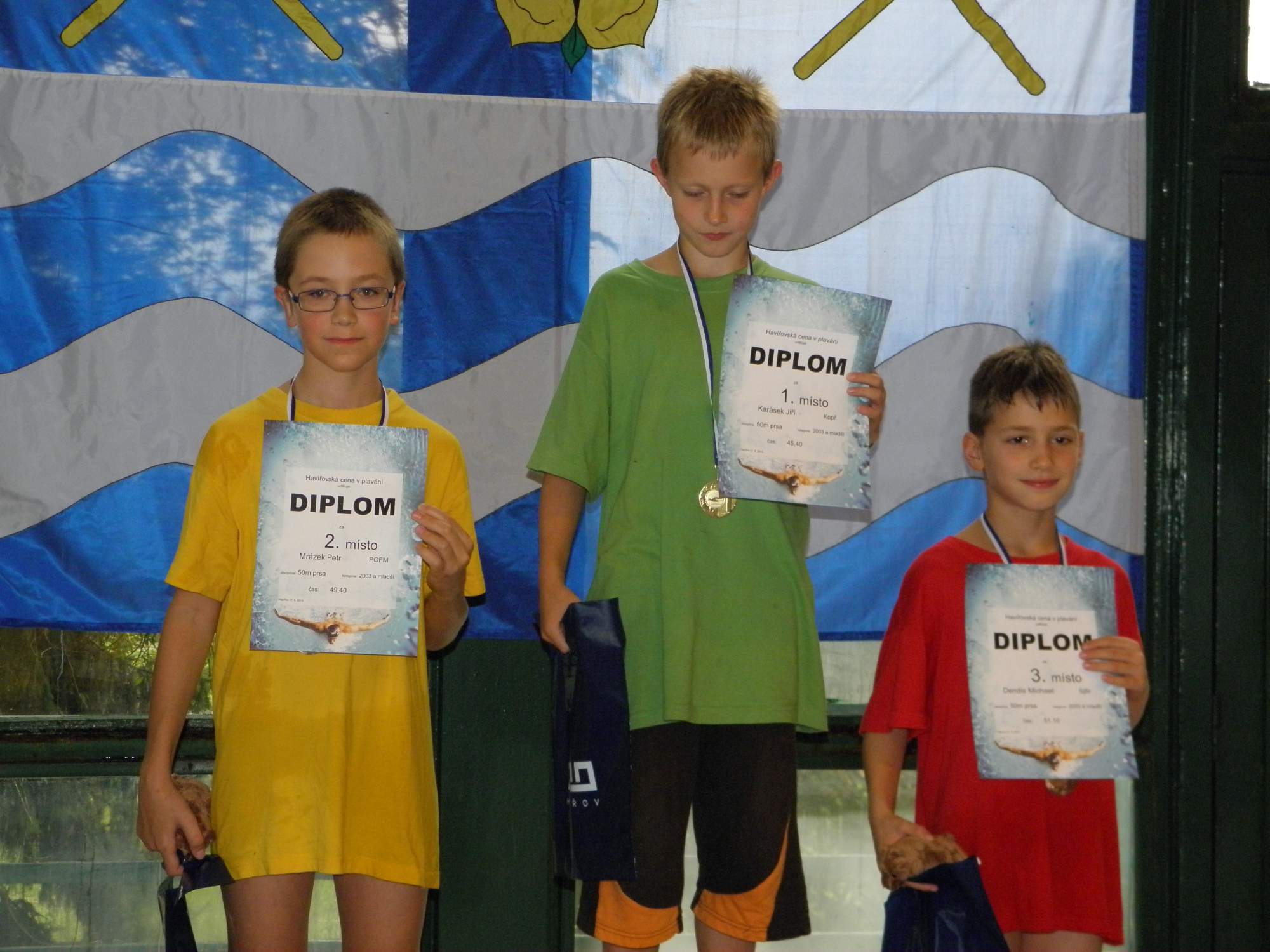 Laník Jakub03MOPŽj Karviná, MOPŽp Karviná, OPžj Karviná, LPČR 10letých Karviná, Havířovská cena, Runda I Cieszyn, Šumperský čert, OPžp Opava , ZPČR 10letých Třebíč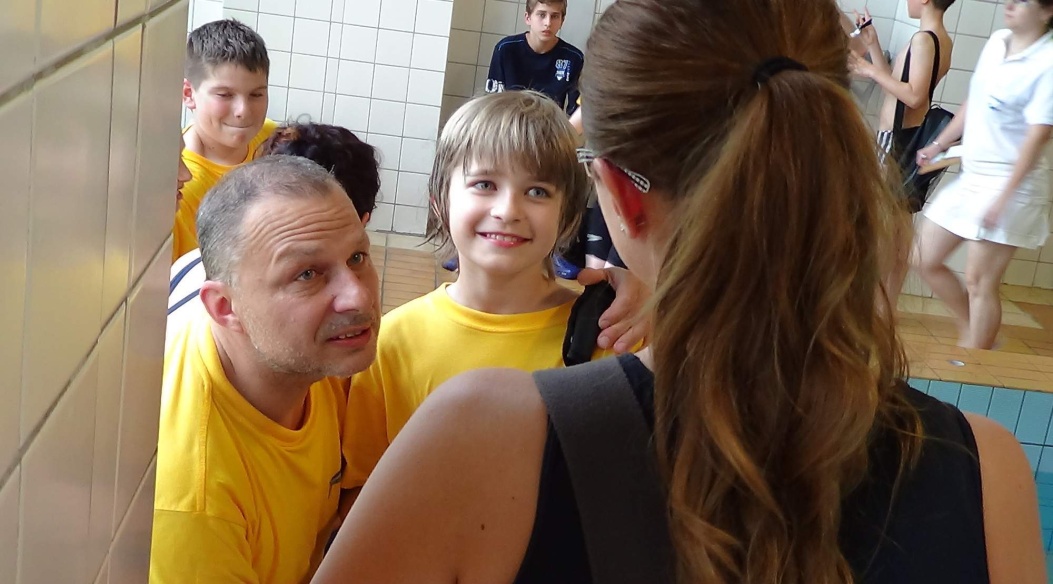 Franková Veronika05Vyškovský Hrošík,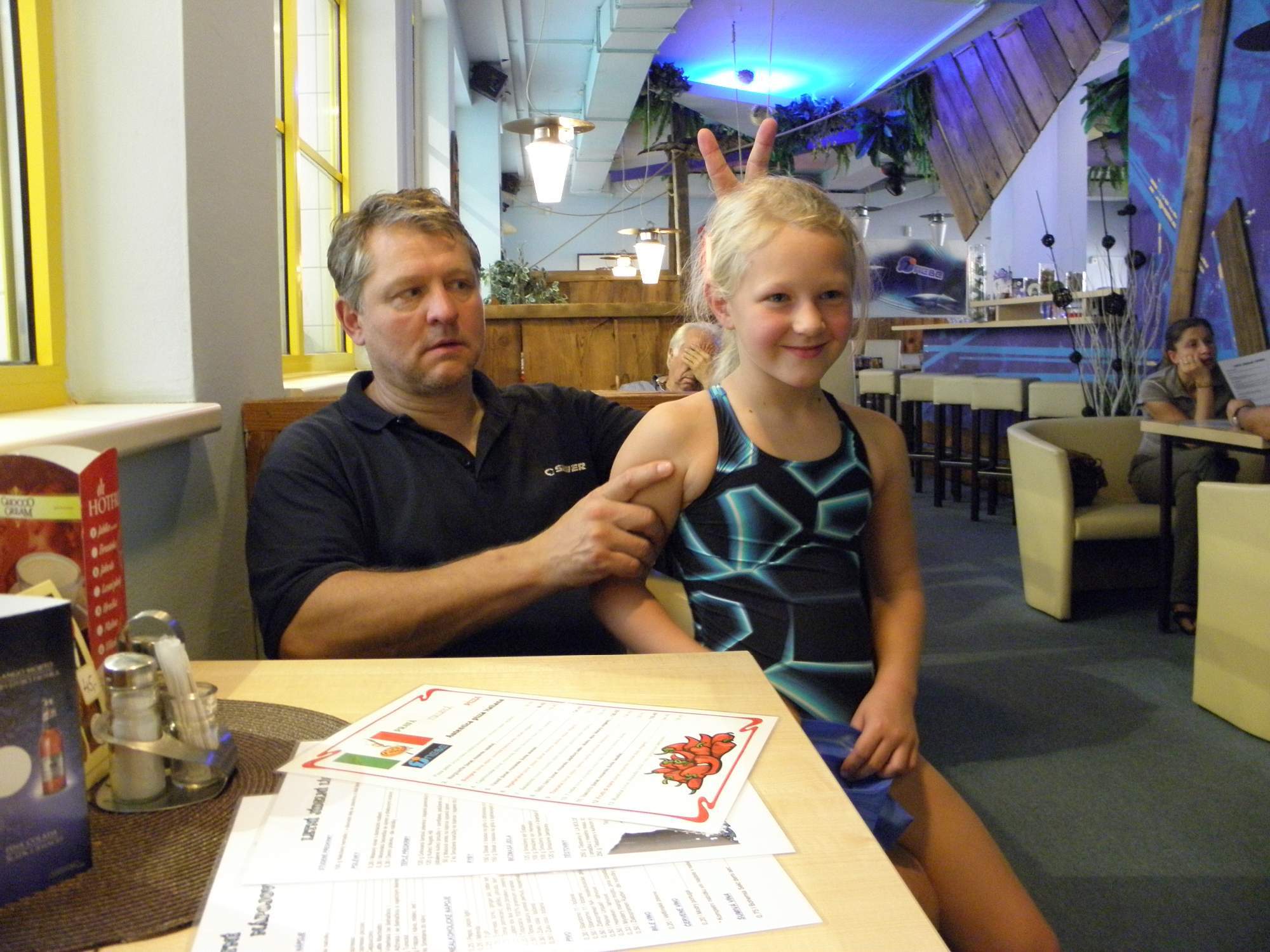 Fuková Kateřina05MOPŽp Karviná,Moravská liga v Kopřivnici, Šumperský čert,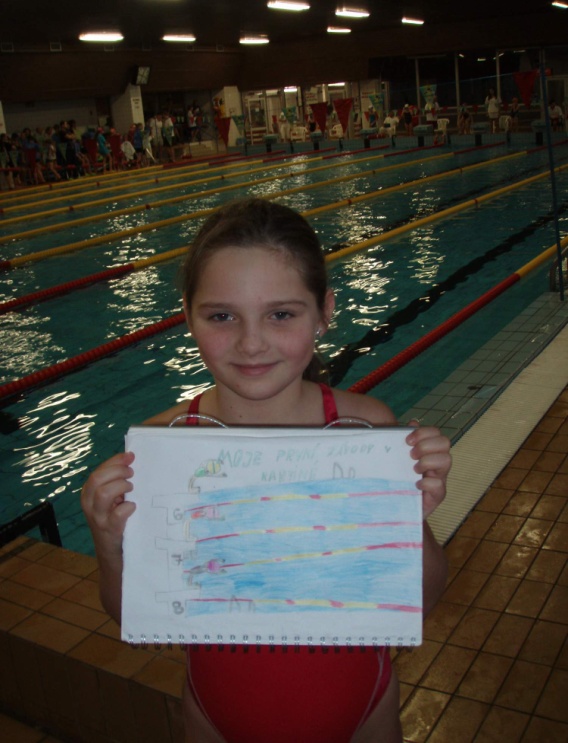 disciplína50 VZ50 M100 VZ100 Z100 P100 PZ200 VZ200 Z200 PPAJTL Matěj11.0:33,814.1:17,217.1:43,020.1:33,09.2:47,65.3:04,41JANÁČKOVÁ Vendula3.0:33,614.0:42,18.1:26,312.1:28,7LIČMANOVÁ Klára18.3:35,4disciplína50 VZ50 M100 VZ100 Z100 P100 PZ200 VZ200 Z200 P200 PZ400 VZPAJTL Matěj11.0:33,916.1:15,621.1:29,518.1:44,012.2:42,710.5:50,2JANÁČKOVÁ Vendula8.0:33,4diskv.11.1:24,415.2:59,08.3:02,2LIČMANOVÁ Klára22.0:35,31diskv.28.1:34,917.3:35,4disciplína50 VZ50 Z50 M50 P100 P100 PZ100 M200 PZLANÍK Jakub25.0:39,225.0:50,621.0:52,924.1:50,7MRÁZEK Petr7.0:49,4CHLOPČÍKOVÁ Karla3.0:34,63.0:41,22.0:42,53.1:35,24.1:35,63.3:12,5disciplína50 VZ50 M5O P50 Z100 Z100 P100 M100 PZ200 VZ200 PZLANÍK Jakub23.0:38,223.0:49,833.1:46,516.3:07,9MRÁZEK Petr10.0:48,727.0:52,514.1:50,035.1:54,3CHLOPČÍKOVÁ Karla1.0:32,21.0:37,92.0:41,12.1:32,83.1:28,42.3:04,0Některé zahraniční weby                    (zpět)Některé zahraniční weby                    (zpět)Evropská federacehttp://www.len.eu/LEN/federations.aspxSvětová federacehttp://www.swimnews.com/Links/index/National+FederationsSlovenskohttp://www.swimmsvk.sk/Švýcarskohttp://www.swimrankings.net/?page=finaPointsPolskohttp://omegatiming.pl/zawody/okregoweNěmeckohttp://www.dsv.de/fachsparten/schwimmen/Rakouskowww.osv.or.atMaďarskowww.musz.huSlovinskowww.plavalna-zveza.siChorvatskowww.hrvatski-plivacki-savez.hrSrbskowww.serbia-swim.org.rsRuskowww.russwimming.ruUkrajinawww.swimukraine.org.uaLitvawww.ltuswimming.comBěloruskowww.belarusaquatics.comAustráliehttp://swimming.org.au/USAhttp://www.usaswimming.org                 Pořadí8-9Startovní
čísloJméno a příjmeníOddíl nebo bydlištěRočníkStátKategoriePlaváníPořadíDepo1PořadíKoloPořadíDepo2PořadíBěhPořadíCelkový časOdstup125Fuková KateřinaPlavání F-M2005CZEDívky 8-900:00:46100:00:16300:02:50100:00:17100:02:34100:06:43211Vidláková ŠtěpánkaPlavání F-M2004CZEDívky 8-900:00:52200:00:23400:03:13200:00:26400:02:55200:07:4900:01:0635Austová DanielaPlavání F-M2004CZEDívky 8-900:01:22300:00:16200:03:40300:00:18200:02:58300:08:3400:01:514(7let)3Chlopčíková AlenaFrýdek-Místek2006CZEDívky 8-900:01:55400:00:15100:04:02400:00:20300:03:10400:09:4200:02:59Pořadí10-11Startovní
čísloJméno a příjmeníOddíl nebo bydlištěRočníkStátKategoriePlaváníPořadíDepo1PořadíKoloPořadíDepo2PořadíBěhPořadíCelkový časOdstup12Chlopčíková KarlaFrýdek-Místek2003CZEDívky 10-1100:01:23100:00:12200:05:20300:00:13100:05:06100:12:1426Piváčková BarboraPlavání F-M2002CZEDívky 10-1100:01:56400:00:12100:04:59200:00:18300:05:07200:12:3200:00:18310Vidláková AlžbětaPlavání F-M2002CZEDívky 10-1100:01:56300:00:19400:04:55100:00:15200:05:15300:12:4000:00:26416Ličmanová KláraFrýdek-Místek2002CZEDívky 10-1100:01:32200:00:16300:05:30400:00:19400:06:16400:13:5300:01:39